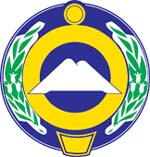 Управление государственного жилищного надзораКарачаево-Черкесской РеспубликиПРИКАЗ10.04.2017 г.                                  г. Черкесск                                              № 31-пОб утверждении плана мероприятий по противодействию коррупции в Управлении государственного жилищного надзора Карачаево-Черкесской Республики на 2017 – 2019 годыВ соответствии с Указ Президента РФ от 1 апреля 2016 г. № 147
"О Национальном плане противодействия коррупции на 2016 - 2017 годы" постановлением Правительства Карачаево-Черкесской Республики от 31.10.2013 № 375 «Об утверждении государственной программы «Противодействие коррупции и профилактика  правонарушений в Карачаево-Черкесской Республике на 2014-2019 годы» 
ПРИКАЗЫВАЮ:1. Утвердить план мероприятий по противодействию коррупции в Управлении государственного жилищного надзора Карачаево-Черкесской Республики на 2017 – 2019 годы согласно приложению.2. Заместителю начальника Управления государственного жилищного надзора Карачаево-Черкесской Республики и начальникам отделов Управления государственного жилищного надзора Карачаево-Черкесской Республики:- обеспечить надлежащее исполнение плана мероприятий по противодействию коррупции в Управлении государственного жилищного надзора Карачаево-Черкесской Республики на 2017 – 2019 годы, в части касающейся.3. Контроль за выполнением настоящего приказа возлагаю на заместителя начальника Управления Э.Д. Суюнова.Начальник Управления                                                             Х-М.Я. ТаушунаевПриложение к приказу от № 31-пПЛАНмероприятий по противодействию коррупции в Управлении  государственного жилищного надзора  Карачаево-Черкесской Республики на 2017 – 2019 годы1.Совершенствование правового регулирования в сфере противодействия коррупции:Совершенствование правового регулирования в сфере противодействия коррупции:Совершенствование правового регулирования в сфере противодействия коррупции:1.1.Внесение изменений в план мероприятий по противодействию коррупции в Управлении государственного жилищного надзора Карачаево-Черкесской Республики на 2014 – 2016 годы»Заместитель начальника Управления,Начальники отделовПо мере необходимости2.Организационные меры по формированию механизмов противодействия коррупции:Организационные меры по формированию механизмов противодействия коррупции:Организационные меры по формированию механизмов противодействия коррупции:2.1.Проведение заседаний комиссии по противодействию коррупции в Управлении государственного жилищного надзора Карачаево-Черкесской РеспубликиНачальник Управления,Заместитель начальника Управления,Начальники отделовНе реже 1 раза в квартал2.2.Обеспечение участия в заседаниях комиссии по противодействию коррупции в Управлении представителей общественных объединений, научных, образовательных учреждений и иных организаций и лиц, специализирующихся на изучении проблем коррупцииЗаместитель начальника Управления,Начальники отделовПо мере необходимости3.Антикоррупционная экспертиза ведомственных нормативных правовых актов и проектов нормативных правовых актов Карачаево-Черкесской Республики:Антикоррупционная экспертиза ведомственных нормативных правовых актов и проектов нормативных правовых актов Карачаево-Черкесской Республики:Антикоррупционная экспертиза ведомственных нормативных правовых актов и проектов нормативных правовых актов Карачаево-Черкесской Республики:3.1.Проведение антикоррупционной экспертизы проектов нормативных правовых актов Управления государственного жилищного надзора Карачаево-Черкесской РеспубликиКонсультант отдела жилищного надзора-Исакова З.С.Постоянно3.2.Проведение антикоррупционной экспертизы действующих нормативных правовых актов Управления государственного жилищного надзора Министерства имущественных и земельных отношений Карачаево-Черкесской РеспубликиКонсультант отдела жилищного надзора-Исакова З.С.Не реже 1 раза в полугодие3.3.Контроль за размещением проектов нормативных правовых актов Управления  на официальном сайте, в целях обеспечения возможности проведения независимой антикоррупционной экспертизыЗаместитель начальника УправленияПостоянно3.4.Представление информации о результатах антикоррупционной экспертизы нормативных правовых актов Управления и их проектов в Администрацию Главы и Правительства Карачаево-Черкесской Республики с целью организации рассмотрения указанной информации на заседании межведомственного координационного совета Карачаево-Черкесской Республики по противодействию коррупцииКонсультант отдела жилищного надзора-Исакова З.С.Ежегодно не позднее 1 марта 3.5.Представление сведений о проведении независимой антикоррупционной экспертизы в Администрацию Главы и Правительства Карачаево-Черкесской РеспубликиКонсультант отдела жилищного надзора-Исакова З.С.Ежегодно в срок до 27 декабря и 1 июля 4.Внедрение антикоррупционных механизмов в рамках реализации кадровой политики Карачаево-Черкесской Республики:Внедрение антикоррупционных механизмов в рамках реализации кадровой политики Карачаево-Черкесской Республики:Внедрение антикоррупционных механизмов в рамках реализации кадровой политики Карачаево-Черкесской Республики:4.1.Оптимизация численности государственных гражданских служащих Управления с одновременным привлечением на государственную гражданскую службу квалифицированных специалистов на конкурсной основеНачальник Управления, Консультант отдела лицензионного контроля Мхце М.А.2017 -2019 гг.4.2.Осуществление назначений на вакантные должности государственной гражданской службы в Управлении  из кадрового резерва, сформированного по результатам конкурсовНачальник Управления, Консультант отдела лицензионного контроляМхце М.А.По мере необходимости4.3.Размещение в базе данных федеральной государственной информационной системы «Федеральный портал управленческих кадров» сведений о вакантных должностях, поддержание указанных сведений в актуальном состоянииКонсультант отдела лицензионного контроляМхце М.А.Постоянно4.4.Расширение практики использования испытательного срока при замещении должностей государственной гражданской службы  Управления государственного жилищного надзора Карачаево-Черкесской РеспубликиНачальник Управления, Консультант отдела лицензионного контроляМхце М.А.Весь период4.5.Аттестация государственных гражданских служащих Управления государственного жилищного надзора Карачаево-Черкесской Республики Карачаево-Черкесской РеспубликиНачальник Управления, Консультант отдела лицензионного контроляМхце М.А.В соответствии с утвержденными  графиками4.6.Повышение квалификации государственных гражданских служащих Управления государственного жилищного надзора Карачаево-Черкесской Республики,  в должностные обязанности которых входит участие в противодействии коррупцииНачальник Управления, Консультант отдела лицензионного контроляМхце М.А.В соответствии с планами дополнительного профессионального образования, утверждаемыми Администрацией Главы и Правительства Карачаево-Черкесской Республики4.7.Проведение оценок коррупционных рисков, возникающих при реализации Управлением государственного жилищного надзора Карачаево-Черкесской Республики своих функций Начальник Управления, Заместитель начальника Управления,Начальники отделов Постоянно4.8.Внесение уточнений в перечни должностей государственной гражданской службы Управления государственного жилищного надзора Карачаево-Черкесской Республики, замещение которых связано с коррупционными рискамиНачальник Управления, Заместитель начальника Управления,Начальники отделов По мере необходимости4.9.Организация работы по представлению сведений о доходах, об имуществе и обязательствах имущественного характера гражданами, претендующими на замещение должностей государственной гражданской службы в Управлении супруги (супруга) и несовершеннолетних детей, и государственными гражданскими служащими в Министерстве имущественных и земельных отношений Карачаево-Черкесской Республики, супруги (супруга) и несовершеннолетних детей, контроль за своевременностью их представленияКонсультант отдела лицензионного контроляМхце М.А.При назначении на должность, в последующем ежегодно не позднее 30 апреля4.10.Рассмотрение фактов непредставления по объективным причинам государственными гражданскими служащими Управления сведений о доходах, об имуществе и обязательствах имущественного характера супруги (супруга) и несовершеннолетних детейКомиссия Управления государственного жилищного надзора Карачаево-Черкесской Республики по соблюдению требований к служебному поведению и урегулированию конфликта интересовПо мере поступления соответствующих материалов и заявлений4.11.Размещение сведений о полученных доходах, об имуществе, принадлежащем на праве собственности, и об обязательствах имущественного характера государственных гражданских служащих Управления  и членов их семей на официальном сайтеКонсультант отдела лицензионного контроляМхце М.А.В 14-дневный срок со дня истечения срока, установленного для подачи справок о доходах, об имуществе и обязательствах имущественного характера4.12.Проведение проверок достоверности и полноты сведений о доходах, об имуществе и обязательствах имущественного характера, предоставляемых гражданами, претендующими на замещение должностей государственной гражданской службы Карачаево-Черкесской Республики, и лицами, замещающими указанные должности, а также иных сведений, представляемых в соответствии с действующим законодательством, при наличии представленной информации в соответствии с пунктом 7 Указа Главы Карачаево-Черкесской Республики от 14.02.2012 № 20 «О проверке достоверности и полноты сведений, предоставляемых гражданами, претендующими на замещение должностей государственной гражданской службы Карачаево-Черкесской Республики, и государственными гражданскими служащими Карачаево-Черкесской Республики, и соблюдения государственными гражданскими служащими Карачаево-Черкесской Республики требований к служебному поведению»Консультант отдела лицензионного контроляМхце М.А.По мере поступления соответствующих материалов и заявлений4.13.Рассмотрение обращений граждан, замещавших должности государственной гражданской службы Карачаево-Черкесской Республики, о даче согласия на замещение должностей в коммерческой или некоммерческой организации и (или) на выполнение в такой организации работы (оказание такой организации услуг) на условиях гражданско-правового договора в случаях, предусмотренных законодательством Российской ФедерацииКомиссия Управления государственного жилищного надзора Карачаево-Черкесской Республики по соблюдению требований к служебному поведению и урегулированию конфликта интересовПо мере поступления обращений4.14.Рассмотрение письменных обращений  работодателей о заключении трудовых договоров с гражданами, замещавшими должности государственной гражданской службы, перечень которых установлен Указом Президента Карачаево-Черкесской Республики от 23.09.2010 № 194 «Об утверждении перечня должностей государственной гражданской службы Карачаево-Черкесской Республики, после увольнения, с которых на гражданина налагаются ограничения при заключении им трудового договора и (или) выполнении работы на условиях гражданско-правового договора», в течение 2 лет после увольнения с государственной гражданской службы Карачаево-Черкесской РеспубликиКомиссия Управления государственного жилищного надзора Карачаево-Черкесской Республики по соблюдению требований к служебному поведению и урегулированию конфликта интересовПо мере поступления обращений4.15.Проведение работы по выявлению случаев возникновения конфликта интересов, одной из сторон которого являются лица, замещающие должности государственной гражданской службы Карачаево-Черкесской Республики категории «руководители», назначение на которые и освобождение от которых осуществляет начальник Управления, принятие предусмотренных законодательством Российской Федерации мер по предотвращению и урегулированию конфликта интересов. Обсуждение вопроса о состоянии этой работы и мерах по ее совершенствованию на заседаниях комиссии Управления по соблюдению требований к служебному поведению и урегулированию конфликта интересов, совещательных и экспертных органов в области противодействия коррупцииКомиссия Управления государственного жилищного надзора Карачаево-Черкесской Республики по соблюдению требований к служебному поведению и урегулированию конфликта интересовПостоянно4.16.Проведение организационных, разъяснительных и иных мер по соблюдению, государственными гражданскими служащими Карачаево-Черкесской Республики ограничений, запретов и по исполнению обязанностей, установленных в целях противодействия коррупции, в том числе ограничений, касающихся получения подарковКомиссия Управления государственного жилищного надзора Карачаево-Черкесской Республики по противодействию коррупцииВ соответствии с графиком проведения заседаний4.17.Проведение мероприятий по формированию у государственных гражданских служащих Управления негативного отношения к дарению подарков в связи с их должностным положением или в связи с исполнением ими служебных обязанностейКомиссия Управления государственного жилищного надзора Карачаево-Черкесской Республики по противодействию коррупцииВ соответствии с графиком проведения заседаний4.18.Проведение мероприятий по формированию у государственных гражданских служащих Управления отрицательного отношения к коррупции с привлечением общественных объединений и других институтов гражданского обществаКомиссия Управления государственного жилищного надзора Карачаево-Черкесской Республики по противодействию коррупцииВ соответствии с графиком проведения заседаний4.19.Проведение комплекса организационных, разъяснительных и иных мер по недопущению государственными гражданскими служащими Управления поведения, которое может восприниматься окружающими как обещание или предложение дачи взятки либо как согласие принять взятку или как просьба о даче взяткиКомиссия Управления государственного жилищного надзора Карачаево-Черкесской Республики по противодействию коррупцииВ соответствии с графиком проведения заседаний4.20Обеспечение доступа в установленном порядке к информации о мерах, принимаемыми Управлением в сфере противодействия коррупцииНачальник Управления,Заместитель начальника Управления,Начальники отделовПостоянно5.Обеспечение добросовестности, открытости, добросовестной конкуренции и объективности при размещении заказов на поставку товаров, выполнение работ, оказание услуг для государственных нужд Карачаево-Черкесской Республики:Обеспечение добросовестности, открытости, добросовестной конкуренции и объективности при размещении заказов на поставку товаров, выполнение работ, оказание услуг для государственных нужд Карачаево-Черкесской Республики:Обеспечение добросовестности, открытости, добросовестной конкуренции и объективности при размещении заказов на поставку товаров, выполнение работ, оказание услуг для государственных нужд Карачаево-Черкесской Республики:5.1.Размещение на официальном сайте Российской Федерации по размещению информации о размещении заказов www.zakupki.gov.ru электронной версии планов-графиков размещения заказов на поставки товаров, выполнение работ, оказание услуг для нужд заказчиковНачальник финансово-хозяйственного отдела-главный бухгалтерПо мере необходимости5.2.Опубликование на официальных сайтах государственных органов Карачаево-Черкесской Республики информации о целевом расходовании бюджетных средствНачальник финансово-хозяйственного отдела-главный бухгалтерПо мере необходимости6.Устранение необоснованных запретов и ограничений в сфере развития предпринимательства, повышения качества и доступности предоставляемых государственных услуг:Устранение необоснованных запретов и ограничений в сфере развития предпринимательства, повышения качества и доступности предоставляемых государственных услуг:Устранение необоснованных запретов и ограничений в сфере развития предпринимательства, повышения качества и доступности предоставляемых государственных услуг:6.1.Обеспечение проведения проверок при осуществлении регионального государственного контроля (надзора), а также взаимодействия органов государственного контроля (надзора), органов муниципального контроля в соответствии с утвержденными административными регламентамиНачальник отдела лицензионного контроляПостоянно6.2.Организация и проведение мониторинга эффективности регионального государственного контроля (надзора) в соответствующих сферах деятельности согласно показателям и методике проведения, утвержденным постановлением Правительства Российской Федерации от 05.04.2010   № 215 «Об утверждении Правил подготовки докладов об осуществлении государственного контроля (надзора), муниципального контроля в соответствующих сферах деятельности и об эффективности такого контроля (надзора)»Начальник отдела жилищного надзораПостоянно7.Повышение эффективности общественного контроля за деятельностью государственных органов Карачаево-Черкесской Республики, организация взаимодействия с институтами гражданского общества:Повышение эффективности общественного контроля за деятельностью государственных органов Карачаево-Черкесской Республики, организация взаимодействия с институтами гражданского общества:Повышение эффективности общественного контроля за деятельностью государственных органов Карачаево-Черкесской Республики, организация взаимодействия с институтами гражданского общества:7.1.Обеспечение неукоснительного соблюдения правил приема граждан руководителями государственных органов Карачаево-Черкесской РеспубликиНачальник Управления, Начальник отдела жилищного надзораПостоянно7.2.Обобщение и широкое освещение в средствах массовой информации материалов по итогам работы с обращениями гражданНачальник отдела жилищного надзораПо мере необходимости7.3.Анализ заявлений и обращений граждан, в том числе поступивших по «телефону доверия» и в электронной форме, на предмет наличия информации о коррупционных проявленияхконсультант отдела лицензионного контроля Мхце М.А., консультант отдела жилищного надзора Исакова З.С.7.4.Привлечение в установленном порядке к дисциплинарной ответственности государственных гражданских служащих Управления, виновных в несвоевременном рассмотрении, уклонении от рассмотрения заявлений и обращений граждан и организацийНачальник УправленияПо мере необходимости7.6.Обеспечение участия представителей общественных организаций, специализирующихся на изучении проблем коррупции, в работе совещательных и экспертных органовЗаместитель начальника УправленияПо мере необходимости7.7.Обеспечение информационной открытости решений, принятых комиссиями по соблюдению требований к служебному поведению государственных гражданских служащих Карачаево-Черкесской Республики и урегулированию конфликта интересов, совещательных и экспертных органов в области противодействия коррупцииконсультант отдела лицензионного контроляПо мере необходимости7.8.Опубликование в средствах массовой информации фактов привлечения к ответственности должностных лиц за коррупционные правонарушения. Размещение указанной информации на стендах государственных органов Карачаево-Черкесской РеспубликиВедущий специалист-эксперт отдела жилищного надзора, консультант отдела лицензионного контроля  Мхце М.А.По мере необходимости8.Контроль исполнения программных мероприятий, обеспечение их своевременной корректировки:Контроль исполнения программных мероприятий, обеспечение их своевременной корректировки:Контроль исполнения программных мероприятий, обеспечение их своевременной корректировки:8.1.Обеспечение контроля за выполнением плана мероприятий по противодействию коррупции в Управлении, оценка эффективности их реализации, в том числе с привлечением институтов гражданского обществаНачальник Управления,Заместитель начальника УправленияПостоянно8.2.Представление отчетов о реализации плана мероприятий по противодействию коррупции в Администрацию Главы и Правительства Карачаево-Черкесской РеспубликиНачальник Управления,Заместитель начальника Управления,Начальники отделовПо мере необходимости8.3.Предоставление отчета о ходе реализации государственной программы «Противодействие коррупции и профилактика правонарушений в Карачаево-Черкесской Республике на 2014-2019 годы»Начальник Управления,Заместитель начальника Управления,Начальники отделовДо 1 апреля